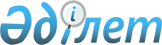 Об установлении перечня памятных дат и праздничных дней, кратности оказания социальной помощи и установление размера социальной помощи для отдельно взятой категории получателей
					
			Утративший силу
			
			
		
					Решение Курмангазинского районного маслихата Атырауской области от 11 декабря 2013 года № 257-V. Зарегистрировано Департаментом юстиции Атырауской области 13 декабря 2013 года № 2814. Утратило силу решением Курмангазинского районного маслихата Атырауской области от 14 сентября 2022 года № 172-VII
      Сноска. Утратило силу решением Курмангазинского районного маслихата Атырауской области от 14.09.2022 № 172-VII (вводится в действие по истечении десяти календарных дней после дня его первого официального опубликования).
      В соответствии со статьей 6 Закона Республики Казахстан от 23 января 2001 года "О местном государственном управлении и самоуправлении в Республике Казахстан", Постановлением Правительства Республики Казахстан от 21 мая 2013 года № 504 "Об утверждении Типовых правил оказания социальной помощи, установления размеров и определения перечня отдельных категорий нуждающихся граждан", и рассмотрев постановление районного акимата от 6 декабря 2013 года № 564 районный маслихат РЕШИЛ:
      1. Установить перечень памятных дат и праздничных дней для оказания социальной помощи, а также кратность оказания социальной помощи согласно приложению 1 к настоящему решению.

      2. Установить согласованный с акиматом области единый размер социальной помощи к памятным датам и праздничным дням, для отдельно взятой категории получателей согласно приложению 2 к настоящему решению.

      3. Контроль за исполнением настоящего решения возложить на постоянную комиссию (Ш. Жалелов).районного маслихата по вопросам социальной сферы, молодежной политики, законодательства и права.

      4. Настоящее решение вступает в силу со дня государственной регистрации в органах юстиции, вводится в действие по истечении десяти календарных дней после дня его первого официального опубликования и распространяется на правоотношения, возникшие с 1 июня 2013 года.


      Перечень памятных дат и праздничных дней для оказания социальной помощи, а также кратность оказания социальной помощи
      Cноска. Приложение 1 - в редакции Курмангазинского районного маслихата Атырауской области от 06.05.2021 № 45-VІI (вводится в действие по истечении десяти календарных дней после дня его первого официального опубликования).
      Размер социальной помощи для отдельно взятой категории получателей социальной помощи к памятным датам и праздничным дням
      Cноска. Приложение 2 - в редакции Курмангазинского районного маслихата Атырауской области от 06.05.2021 № 45-VІI (вводится в действие по истечении десяти календарных дней после дня его первого официального опубликования).
      Расшифрование аббревиатуры:
      ССР – Советские Социалистические Республики. 
      АЭС – атомная электростанция
					© 2012. РГП на ПХВ «Институт законодательства и правовой информации Республики Казахстан» Министерства юстиции Республики Казахстан
				
      Председатель внеочередной ХХІVсессии районного маслихата

Б. Кенжебаев

      Секретарь районного маслихата

Р. Султанияев
Приложение 1 к решению районного маслихата от 11 декабря 2013 года № 257-VПриложение 2 к решению районного маслихата от 11 декабря 2013 года № 257-V
№
Памятные даты и прздничные дни
Кратность 
1
День ликвидации аварии на Чернобыльской атомной электростанции (далее – Чернобыльская АЭС)
Один раз в год
2
День защитника Отечества 
Один раз в год
3
День Победы 
Один раз в год
4
День Конституции Республики Казахстан
Один раз в год
6
День вывода Советских войск из Афганистана 
Один раз в год
№
Категории получателей социальной помощи
Памятные даты и праздничные дни
Размер социальной помощи, тенге
1
1) участники и инвалиды Великой Отечественной войны;
День Победы
1 000 000
1
2) военнослужащие, а также лица начальствующего и рядового состава органов внутренних дел и государственной безопасности бывшего Союза CCР, проходившие в период Великой Отечественной войны службу в городах, участие в обороне которых засчитывалось до 1 января 1998 года в выслугу лет для назначения пенсии на льготных условиях, установленных для военнослужащих частей дейтсвующей армии; 
День Победы
100 000
1
3) лица вольнонаемного состава Советской Армии, Военно-Морского Флота, войск и органов внутренних дел и государственной безопасности бывшего Союза ССР, занимавшие штатные должности в воинских частях, штабах, учреждениях, входивших в состав действующей армии в период Великой Отечественной войны, либо находившиеся в соответствующие периоды в городах, участие в обороне которых засчитывалось до 1 января 1998 года в выслугу лет для назначения пенсии на льготных условиях, установленных для военнослужащих частей действующей армии;
День Победы
100 000
1
4) граждане, работавшие в период блокады в городе Ленинграде на предприятиях, в учреждениях и организациях города и награжденные медалью "За оборону Ленинграда" или знаком "Житель блокадного Ленинграда";
День Победы
60 000
1
5) несовершеннолетние узники концлагерей, гетто и других мест принудительного содержания, созданных фашистами и их союзниками в период Второй мировой войны;
День Победы
60 000
1
6) семьи военнослужащих, партизан, подпольщиков, лиц, указанных в статьях 4-6 Закона Республики Казахстан от 6 мая 2020 года "О ветеранах", погибших (пропавших без вести) или умерших в результате ранения, контузии или увечья, полученных при защите бывшего Союза ССР, исполнении иных обязанностей воинской службы (служебных обязанностей), или вследствие заболевания, связанного с пребыванием на фронте;
День Победы
100 000
1
7) лица, награжденные орденами и медалями бывшего Союза ССР за самоотверженный труд и безупречную воинскую службу в тылу в годы Великой Отечественной войны;
День Победы
100 000
1
8) супруга (супруг) умершего инвалида Великой Отечественной войны или лица, приравненного по льготам к инвалидам Великой Отечественной войны, которые не вступали в повторный брак;
День Победы
30 000
1
9) лица, проработавшие (прослужившие) не менее шести месяцев с 22 июня 1941 года по 9 мая 1945 года и не награжденные орденами и медалями бывшего Союза ССР за самоотверженный труд и безупречную воинскую службу в тылу в годы Великой Отечественной войны;
День Победы
30 000
2
1) военнослужащие Советской Армии, Военно-Морского Флота, Комитета государственной безопасности, лица начальствующего и рядового состава Министерства внутренних дел бывшего Союза ССР (включая военных специалистов и советников), которые в соответствии с решениями правительственных органов бывшего Союза ССР принимали участие в боевых действиях на территории других государств; 
военнообязанные, призывавшиеся на учебные сборы и направлявшиеся в Афганистан в период ведения боевых действий;
военнослужащие автомобильных батальонов, направлявшиеся в Афганистан для доставки грузов в эту страну в период ведения боевых действий;
военнослужащие летнего состава, совершавшие вылеты на боевые задания в Афганистан с территории бывшего Союза ССР;
рабочие и служащие, обслуживавшие советский воинский контингент в Афганистане, получившие ранения, контузии или увечья, либо награжденные орденами и медалями бывшего Союза ССР за участие в обеспечении боевых действий;
2) военнослужащие, ставшие инвалидами вследствие ранения, контузии, увечья, полученных при защите бывшего Союза ССР, исполнении иных обязанностей воинской службы в другие периоды, или вследствия заболевания, связанного с пребыванием на фронте, а также при прохождении воинской службы в Афганистане или других государствах, в которых велись боевые действия;
3) семьи военнослужащих, погибших (пропавших без вести) или умерших вследствие ранения, контузии, увечья, заболевания, полученных в период боевых действий в Афганистане или в других государствах, в которых велись боевые действия.
День вывода Советских войск с территорий Афганистана
100 000
3
1) лица, принимавшие участие в ликвидации последствий катастрофы на Чернобыльской атомной электростанции в 1986-1987 годах, других радиационных катастроф и аварий на объектах гражданского или военного назначения, а также участвовавшие непосредственно в ядерных испытаниях;
2) лица из числа участников ликвидации последствий катастрофы на Чернобыльской атомной электростанции в 1988-1989 годах, эвакуированные (самостоятельно выехавшие) из зон отчуждения и отселения в Республику Казахстан, включая детей, которые на день эвакуации находились во внутриутробном состоянии;
3) лица, ставшие инвалидами вследствие катастрофы на Чернобыльской атомной электростанции и других радиационных катастроф и аварий на объектах гражданского или военного назначения, ядерных испытаний, и их дети, инвалидность которых генетически связана с радиационным облучением одного из родителей;
День ликвидации аварии на Чернобыльской атомной электростанции
100 000
4
Инвалиды первой, второй, третьей группы
День Конституции Республики Казахстан
50 000
5
Ребенок – инвалид, за исключением лиц, которым установлена группа инвалидности
День Конституции Республики Казахстан
50 000
6
1) военнослужащие Республики Казахстан, выполнявшие задачи согласно межгосударственным договорам и соглашения по усилению охраны границы Содружества Независимых Государств на таджикско-афганском участке;
2) военнослужащие Республики Казахстан, принимавшие участие в качестве миротворцев в международной миротворческой операции в Ираке;
3) военнослужащие, а также лица начальствующего и рядового состава органов внутренних дел и государственной безопасности бывшего Союза ССР, принимавшие участие в урегулировании межэтнического конфликта в Нагорном Карабахе.
День защитника Отечества
100 000